Please refer to the full attendance policy and information on the school website before completing this form.This form should be completed a minimum of 4 weeks before the required date and should include details of any other siblings and where they attend school.I/We have read the full Attendance Policy for Nene Valley Primary School and understand that a penalty notice may be issued if this request is denied and my/our child is absent during this period.  I/we understand that a fine will be payable per child, per parent of £120 if paid within 28 days but reduced to £60 per child, per parent if paid within 21 days.(All parents/carers to sign where appropriate) Office use only:Date form received into office ……………………………………………………………………………….Number of days leave granted this school year …………………………………………………………...Number of days leave granted last school year …………………………………………………………...Attendance (%) Current School Year ……………………….. Last School Year ……………................School Attendance Administrator use only:Child’s attendance 93% or over                                          	Yes                                 	 No Form received at least 4 weeks in advance of leave         	Yes                                  	No       SATs Year                                                                           		Yes                      	          	NoLeave coincides with start/end of term or half term            	Yes                                   	NoAttendance issues causing concern                                   	Yes                                   	NoRequest deemed as exceptional circumstances                 	Yes                              	NoDetail of attendance concern, dates (if in this school year) and measures implemented:…delete accordingly reason(s)
sed"   Approved ..._____________________________________
GUIDANCE ON ATTENDANCE.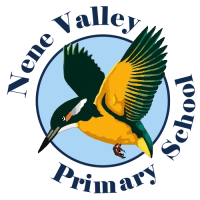 Child’s Name:DoB:DoB:Class:Year:Year:Main Parent(s)/Carer(s)Main Parent(s)/Carer(s)Main Parent(s)/Carer(s)Main Parent(s)/Carer(s)Main Parent(s)/Carer(s)Main Parent(s)/Carer(s)Main Parent(s)/Carer(s)Main Parent(s)/Carer(s)Surname:First Name:First Name:First Name:Surname:First Name:First Name:First Name:Address and Postcode:First written language if not English:Telephone contact No’s:Siblings / Siblings School (if different)Siblings / Siblings School (if different):Parent/Carer 2 (Please complete if parents live separately)Parent/Carer 2 (Please complete if parents live separately)Parent/Carer 2 (Please complete if parents live separately)Parent/Carer 2 (Please complete if parents live separately)Parent/Carer 2 (Please complete if parents live separately)Parent/Carer 2 (Please complete if parents live separately)Parent/Carer 2 (Please complete if parents live separately)Parent/Carer 2 (Please complete if parents live separately)Surname:First Name:First Name:Address and Postcode:Telephone contact Nos:Start date of absence:Last date of absence:Exceptional circumstance resulting in this request for absence, WITH EVIDENCE: Signed:                                           Full Name:                                       Date:Signed:                                           Full Name:Date:Total number of days requested:Total number of days requested:Leave of absence AGREED / DECLINED for the following reason/s:Leave of absence AGREED / DECLINED for the following reason/s:Leave of absence AGREED / DECLINED for the following reason/s:Leave of absence AGREED / DECLINED for the following reason/s:Leave of absence AGREED / DECLINED for the following reason/s:Leave of absence AGREED / DECLINED for the following reason/s:Date of decision letter sent to each parent/carer:Date of decision letter sent to each parent/carer:Date of decision letter sent to each parent/carer:Headteacher:Signed:Date:                         365 DAYS IN EACH YEAR190 SCHOOLDAYS IN EACH YEAR190 days for learning in school.365 DAYS IN EACH YEAR190 SCHOOLDAYS IN EACH YEAR190 days for learning in school.10 DAYS OF ABSENCE180 DAYS OF EDUCATION365 DAYS IN EACH YEAR190 SCHOOLDAYS IN EACH YEAR190 days for learning in school.10 DAYS OF ABSENCE180 DAYS OF EDUCATION14 DAYS OF ABSENCE176 DAYS OF EDUCATION365 DAYS IN EACH YEAR190 SCHOOLDAYS IN EACH YEAR190 days for learning in school.10 DAYS OF ABSENCE180 DAYS OF EDUCATION14 DAYS OF ABSENCE176 DAYS OF EDUCATION19 DAYS OF ABSENCE171 DAYS OF EDUCATION365 DAYS IN EACH YEAR190 SCHOOLDAYS IN EACH YEAR190 days for learning in school.10 DAYS OF ABSENCE180 DAYS OF EDUCATION14 DAYS OF ABSENCE176 DAYS OF EDUCATION19 DAYS OF ABSENCE171 DAYS OF EDUCATION38 DAYS OF ABSENCE152 DAYS OF EDUCATION365 DAYS IN EACH YEAR190 SCHOOLDAYS IN EACH YEAR190 days for learning in school.10 DAYS OF ABSENCE180 DAYS OF EDUCATION14 DAYS OF ABSENCE176 DAYS OF EDUCATION19 DAYS OF ABSENCE171 DAYS OF EDUCATION38 DAYS OF ABSENCE152 DAYS OF EDUCATION47 DAYS OF ABSENCE143 DAYS OF EDUCATION365 DAYS IN EACH YEAR100%95%93%90%80%75%365 DAYS IN EACH YEARGOODBest chance of success. You get off to a flying start.SATISFACTORYClose to the national average. Reasonable chance of success.WORRYINGLess chance of success. Harder to make progress. Parent notified by standard letter.VERY WORRYINGAttendance monitored by attendance officer. <90% and the child is listed as a persistent absentee.SERIOUS CONCERNPossible court action by the Local Authority. All absences must be reported to the school and medical evidence may be required before authorisation.SERIOUS CONCERNPossible court action by the Local Authority. All absences must be reported to the school and medical evidence may be required before authorisation.365 DAYS IN EACH YEAR175 NON-SCHOOL DAYS A YEAR175 DAYS TO SPEND ON FAMILY TIME, VISITS, HOLIDAYS, SHOPPING AND APPOINTMENTS.175 NON-SCHOOL DAYS A YEAR175 DAYS TO SPEND ON FAMILY TIME, VISITS, HOLIDAYS, SHOPPING AND APPOINTMENTS.175 NON-SCHOOL DAYS A YEAR175 DAYS TO SPEND ON FAMILY TIME, VISITS, HOLIDAYS, SHOPPING AND APPOINTMENTS.175 NON-SCHOOL DAYS A YEAR175 DAYS TO SPEND ON FAMILY TIME, VISITS, HOLIDAYS, SHOPPING AND APPOINTMENTS.175 NON-SCHOOL DAYS A YEAR175 DAYS TO SPEND ON FAMILY TIME, VISITS, HOLIDAYS, SHOPPING AND APPOINTMENTS.175 NON-SCHOOL DAYS A YEAR175 DAYS TO SPEND ON FAMILY TIME, VISITS, HOLIDAYS, SHOPPING AND APPOINTMENTS.